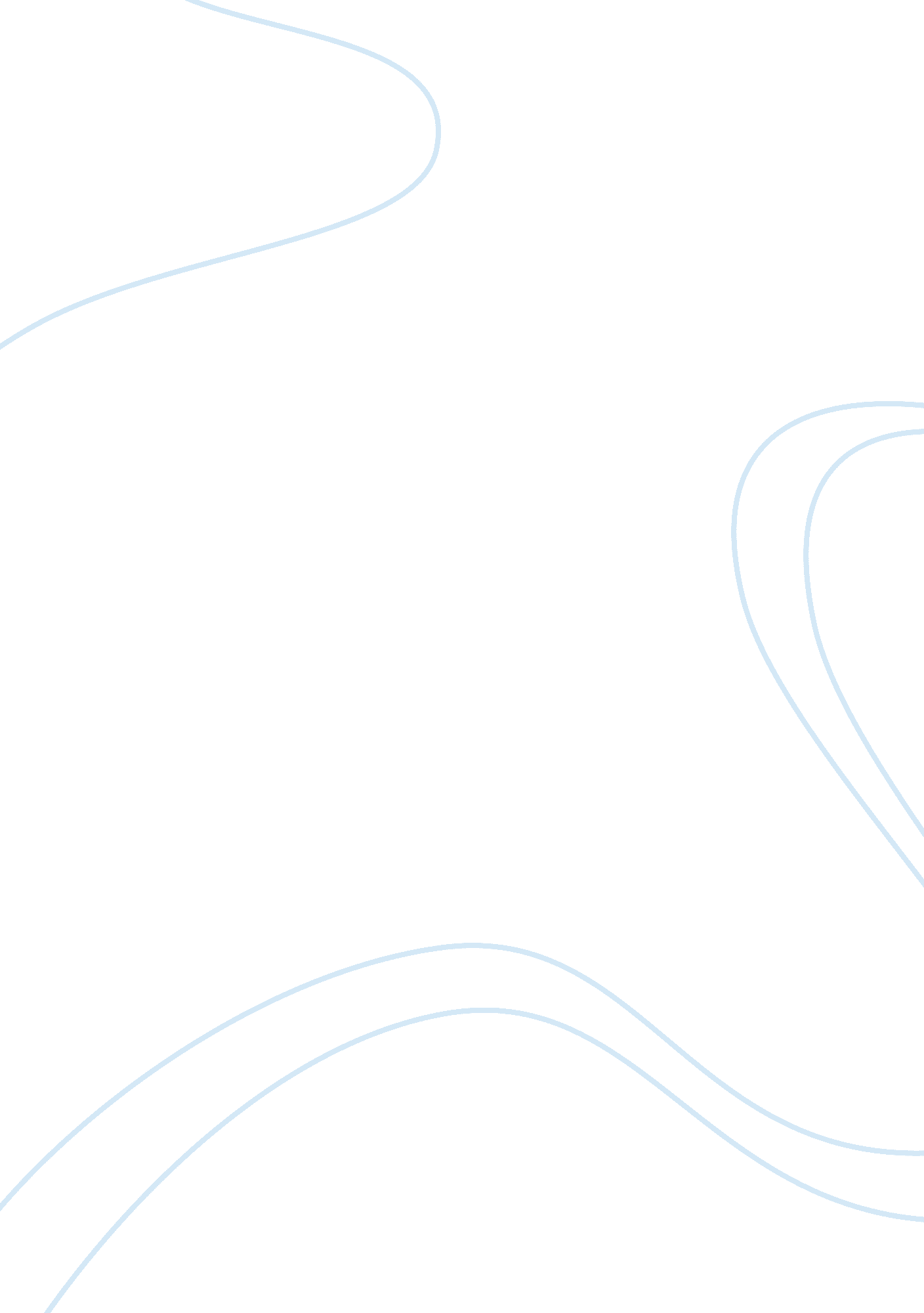 Social impact of cybercrime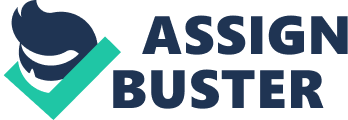 Cyber criminals take full advantage of the anonymity, secrecy and interconnectedness provided by the Internet, therefore attacking the very foundations of our modern information society. Cyber crime can involve botnets, computer viruses, cyber bullying, cyber stalking, cyber terrorism, cyber pornography, Denial of Service attacks, hacktivism, identity theft, malware and spam. Law enforcement officials have struggled to keep pace with cyber criminals, who cost the global economy billions annually. Police are attempting to use the same tools cyber criminals use to perpetrate crimes in an effort to prevent those crimes and bring the guilty parties to justice. This essay begins by defining cyber crime, and then moves to a discussion of its economic and social impacts. It continues with detailed excursions into cyber bullying and cyber pornography, two especially representative examples of cyber crime today, and concludes with a discussion of ways to curtail the spread of cyber crime. Computer-related misdeed designated days back to the sources of computing itself, though the larger connectivity between computers through the Internet has conveyed the notion of cyber misdeed into the public consciousness of our data humanity, where it continues at the start of the 21st century. In 1995, when the World Wide Web was in its very early phases of development, futurist Gene Stephens composed about the present and future truth of cyber misdeed then made some predictions: “ Billions of dollars in deficiency have currently been discovered. Billions more have gone undetected. Trillions will be thieved, most without detection, by the appearing expert lawless individual of the twenty-first 100 years – the cyberspace offender” (Stephens, 1995, p. 24). Reflecting on his propositions in a 2008 item, Stephens documented that he and other ones foresaw much of the cyber misdeed to come: I rightly outlook an blast of mobile telephone time robbery and telephone fraud; expanded cyber attacks and deception contrary to government and business; huge borrowing business card robbery and fraud; interior robbery of clients’ persona by financially laboring and/or hungry economic service employees; more cyber porn, cyber stalking, cyber harassment, and cyber vengeance; and the use of biometrics and encryption as procedures of defending facts and numbers in cyberspace (Stephens, 2008, p. 33). Media accounts since the 1990s have documented the numerous procedures by which lawless individuals have utilized the Internet to consign crimes. Cyber thieves have become accomplished at utilizing the anonymity and secrecy of the Internet to defraud their victims of their cash, their calm of brain and really even their lives. When victims let their guard down by muting a wholesome skepticism and caution, cyber misdeed takes place. As one FBI representative documented, “ The scammer endeavors to prey on victims who are kind of in melody with what’s going on in the world. The con alterations, but finally they’re preying on the good will of people” (quoted in Simmons, 2008). The Extent of Cyber Crime Law enforcement agents have labored to recognize, apprehend, and prosecute these tech-savvy lawbreakers, even as sociologists have searched to get to the origin of cyber crime. The U. S. Federal Bureau of Investigation (FBI) has “ dedicated cyber squads at each of its 56 area agencies over the US [that] support 70 cyber task forces nationwide, endorsed up by international understanding accumulating by its Internet Crime Complaint Centre” (Heath, 2008). The area of cyber misdeed has generated the area of cyber criminology, characterized as “ the study of causation of misdeeds that happen in the cyberspace and its influence in the personal space” (Jaishankar, 2007, p. 1). The scope of cyber misdeed continues really staggering, and it extends to grow. In 2007 solely, the U. S. finances lost $240 million to cyber misdeed (“ 2007 Internet Crime Report,” p. 1), up $40 million from 2006, though the genuine dollar allowance might be substantially higher because the report only followed situations described to regulation enforcement. According to one Internet security business, cyber misdeed is $200 billion commerce, “ rivaling the illegal markets for pharmaceutical trafficking and cash laundering” (Swartz, 2008, par. 2). In Europe, almost one quarter of computer users in the European Union described that they had been victims of cyber misdeed (“ National Economies,” 2008). As more and more persons have utilized the Internet to manage their buying, broadcasting, banking and account giving, they have become goals for cyber criminals. There are common-sense steps that can avert or decrease having one’s borrowing business card data thieved online, as well as to bypass other scams and risks, but cyber misdeed in these localities perseveres mostly due to a need of buyer education. Some diversity of cyber misdeed, for example hacktivism, is ostensibly inspired by noble aims, for example dispute contrary to seen misuses by authorities and corporations. Often these attacks engage posting remarks on authorized government websites and are not inspired by a yearn for monetary gain. However, other types of cyber misdeed have a much more brutal intent. These encompass cyber stalking, cyber bullying and cyber terrorism. Cyber Crime & the Society While the financial influence of cyber misdeed is after argument, rather less vigilance has been granted to the communal significances of cyber crime. Psychologists and psychiatrists can assist victims contend with the fallout from persona robbery, sexy misuse or economic wreck, while sociologists are well-positioned to gaze at the broader communal influences and interpretations of cyber crime. Cyber misdeed attacks the very bases of up to date, technological societies, compelled up as they are with the fast flow of computer facts and numbers helped by the Internet. At the most rudimentary grade, cyber lawless individuals often take benefit of technologically unsophisticated persons who nonetheless find themselves in a world where the Internet performances an progressively centered function in both groups and in personal lives. Cyber misdeed counts, at this grade, on the proficiency of those who are more technologically complicated to use that information to knack other ones into submitting crucial data, for example their bank account data or Social Security number. While it is likely in some positions for the casualty of cyber misdeed to refurbish thieved cash or even their individual online persona, the happening often departs the casualty traumatized and profoundly doubtful of the Internet and other trappings of up to date life. In this way the cyber lawless individual deprives his or her casualty of numerous of the conveniences of today’s data economy. Experts in cyber misdeed have documented that its influence happens on multiple levels. First, on a solely financial grade, cyber misdeed engages the robbery of millions, possibly even billions, of dollars every year. In supplement, cyber misdeed needs persons and organizations to take on the supplemented cost of security programs and other entails by which to block the cyber criminals. Cyber-bullying Cyber-bullying can best be recounted as the elongation of personal bullying in cyberspace. However, the one-by-one often is not bodily assaulted, but rather psychologically harassed. Perhaps not amazingly, cyber bullying most often takes location inside assemblies most probable to be attached to internet, in specific teenagers and other juvenile adults. According to a 2007 review by the Pew Internet & American Life Project, 32 per hundred of American teens described being victims of cyber bullying (Lenhart, 2007). Cyber bullying is characterized as the undertaking by which an one-by-one or assembly of persons is aimed at for abusing, attack or intimidating notes dispatched through wireless telephones and other Web-connected devices. According to cyberspace professional Parry Aftab, “ Cyber-bullying is when one progeny or teen goals another for humiliation, humiliation, worry, blackmail. Something conceived to injure the other utilizing an interactive technology. That’s made a large-scale distinction because children have wise that they can use the internet as a weapon” (quoted in “ Battling the online bullies,” 2008). Sometimes cyber bullying extends and expands a battle or contradiction that takes location at school, a party or in some other communal situation. In the attitude of numerous victims and professionals, cyber bullying is poorer than in-person bullying because the perpetrators can conceal behind a cloak of anonymity supplied by the Internet. Two victims of cyber bullying expressed the harshness of the tactic: “ It’s rougher over the internet because they don’t have to glimpse your answer when they state those signify phrases to your face. So over the internet you’re more probable to state the meanest likely things you can state, and then you don’t even lament it,” said cyber-bully casualty Abby. “ I would get notes on IM [Instant Messenger] and they would be ‘ you’re actually mean’ or ‘ you’re ugly’, until I just couldn’t take it any more,” states Ralph who was furthermore a casualty of cyber-bullying (quoted in “ Battling the online bullies,” 2008). A distracting elongation of cyber bullying happens when personal assaults, for example rapes, and are dispatched online. The aim is to display the power and command of the perpetrators over the casualty or victims, as well as to disgrace and humiliate them. A associated perform is announcing photographs, telephone figures and other individual data about the cyber bullying casualty on certain websites. The trauma sensed by victims of cyber bullying is very genuine, and it often exacerbates preexisting insecurities sensed by juvenile persons going through adolescence. There has been not less than one described example of a cyber bullying casualty committing suicide after pain unrelenting attacks (Pokin, 2007). Given the expansion of Web-enabled apparatus, parents, progeny supports, political leaders and regulation enforcement agents are unsure about how to decrease examples of cyber bullying. Some suggested answers encompass more parental engagement in their child’s online undertakings, for example texting and instant messaging, while other ones propose that affirmative gaze force is the best long-run procedure for decreasing cyber bullying. Cyber-pornography Cyber-pornography mentions expressly to progeny pornography on the internet, usually engaging those less than 18 years of age. While enclosures in the United States and Europe have discovered mature individual pornography on the internet to drop inside lawful boundaries, there is a effectively agreed lawful, lesson, psychological and communal agreement that young children are not to be engaged in the international sex industry. Just as the increase of the internet helped a new and expansive kind of bullying, so too it has directed to a expansion of progeny pornography. Various websites have become repositories of related to sex explicit images of young children, where the pictures are acquired and traded (simons, 1998). There are clues that the increase of cyber pornography has directed to expanded examples of progeny misuse in the world (“ internet porn,” 2004). Countries like Great Britain have been especially impacted: Children’s benevolent humanity nch — previously nationwide children’s dwellings — said there was clues that the 1, 500% increase in progeny pornography situations since 1988 would be echoed in more young children being misused to make the pictures. “ the scale of the difficulty has altered after acknowledgement in just over a decade,” said nch’s internet advisor john Carr. The expanded demand has made progeny pornography into large-scale enterprise and the penalties for young children in all components of the world are horrifying” (“ internet porn,” 2004, par. 1-3). A newer pattern of cyber pornography on the internet engages online groups for example ‘ second life,’ where avatars, or three-dimensional representations of computer users, combine with one another in very shrewd online environments. Prosecutors have conveyed allegations contrary to persons in second life who acquired virtual sex with other second life users comprised as children. In some nations, for example Germany, virtual progeny pornography is illicit, while the regulation is much less clear in another location (johnston, 2007). Putting an End to Cyber Crime In his 1995 term paper, Gene Stephens suggested what one might call a conventionally libertarian way to battle cyber misdeed that aligns well with the open ethos of cyberspace: “ the only genuine assist isâ€¦ conscience and individual standards, the conviction that robbery, fraud, and attack of privacy are easily unacceptable” (quoted in Stephens, 2008, p. 2). Given the huge expansion of cyber misdeed even in the years since 1995, Stephens now sees things differently. Today he contends that halting cyber misdeed will count mostly on two factors: a more protected Internet infrastructure, redesigned with security foremost in mind; and coordinated, international policing of cyberspace to back up other security procedures for example biometrics. One proposition Stephens makes is for a more protected, second lifetime Internet: The Defense Advanced Research Projects Agency (DARPA) set up the Internet and fostered its early development, but DARPA will probable overhaul its creation in the 2010s. Not only will the conclusion be much quicker and bigger capability usage, but furthermore, by effectively beginning over with the security facets in brain, the future Internet will be safer and tougher to strike and disable (Stephens, 2008, p. 3). Stephens furthermore contends that battling cyber misdeed engages undertaking a bigger and more basic issue: How can one policeman an locality, for example cyberspace, that very conspicuously no one individual owns and has jurisdiction over? The response, he contends, is voluntary, multinational policing, with the cost of malfunction being too large to ignore: The exponentially advancing capabilities of appearing Web technologies spotlights the long-ignored matters of who owns the World Wide Web, who organizes it, and who has jurisdiction over it. The response now is: Nobody! Can the world’s most mighty socio-politico-economic mesh extend to function nearly at random, open to all, and therefore be excessively susceptible to cyber criminals and terrorists alike? Yet any try to constraint or policeman internet can be anticipated to be contacted by farthest opposition from a plethora of users for a kind of causes, numerous contradictory. â€¦ Biometrics and more-advanced schemes of ID will require to be finalized to defend users and the network. In supplement, multinational cyber crime flats will be needed to apprehend those preying on users worldwide, as Web board riders in Arlington, Virginia, and Victoria, British Columbia, may be victims of cyber scams perpetrated in Cairo or Budapest. Coordination and collaboration will be keys to producing the Internet a safer location to journey and perform enterprise (Stephens, 2008, p. 3). There still appears to be work left to do. For demonstration, Interpol, which battles misdeed over nationwide boundaries, only has $102 million allowed for each year to battle cyber crime (Swartz, 2008). Can one be hopeful about the containment of cyber crime? If annals are any referee, the identical Internet expertise that empowers lawless individuals to flout the regulation can endow regulation enforcement to fight back the law. In the case of the telegraph, instanced previous, it was utilized to good result shortly after it was invented: “ After killing his mistress [in 1845] and escaping to London by train, [John] Tawell’s recount was telegraphed ahead by the policeman and he was apprehended upon his appearance (Standage, 1998: 51)” (Wall, 2007, p. 2). 